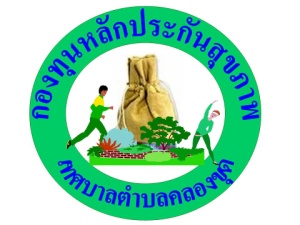 แบบเสนอแผนงาน/โครงการ/กิจกรรม กองทุนหลักประกันสุขภาพเทศบาลตำบลคลองขุดเรื่อง	ขอเสนอแผนงาน/โครงการ/กิจกรรมส่งเสริมทักษะชีวิตด้านเพศศึกษาของเยาวชนบ้านเขาจีนเรียน		ประธานกรรมการกองทุนหลักประกันสุขภาพเทศบาลตำบลคลองขุดด้วย หน่วยงาน/องค์กร/กลุ่มคน (ระบุชื่อ) โรงเรียนบ้านเขาจีน  มีความประสงค์จะจัดทำแผนงาน/โครงการ/กิจกรรมส่งเสริมทักษะชีวิตด้านเพศศึกษาของเยาวชนบ้านเขาจีน ในปีงบประมาณ  ๒๕๖๐ โดยขอรับการสนับสนุนงบประมาณจากกองทุนหลักประกันสุขภาพเทศบาลตำบลคลองขุด  เป็นเงิน ...38,๖๒๕... บาท   โดยมีรายละเอียดแผนงาน/โครงการ/กิจกรรม ดังนี้ส่วนที่ ๑ : รายละเอียดแผนงาน/โครงการ/กิจกรรม (สำหรับผู้เสนอแผนงาน/โครงการ/กิจกรรมลงรายละเอียด)๑. หลักการและเหตุผล         เพศศึกษา  เป็นกระบวนการจัดการเรียนรู้เกี่ยวกับเรื่องเพศ ที่ครอบคลุมพัฒนาการทางร่างกาย จิตใจ การทำงานของสรีระและการดูแลสุขอนามัย ทัศนคติ ค่านิยม สัมพันธภาพ พฤติกรรมทางเพศ  มิติทางสังคมและวัฒนธรรมที่มีผลต่อวิถีชีวิตทางเพศ เป็นกระบวนการพัฒนาทางด้านความรู้ ความคิด ทัศนคติ อารมณ์ และทักษะที่จำเป็นสำหรับบุคคลที่จะช่วยให้สามารถเลือกดำเนินชีวิตอย่างเป็นสุขและปลอดภัย  	“การสอน เพศศึกษารอบด้าน” เป็นคำพูดที่ได้ยิน ได้ฟังการบ่อยมากในในวงการเพศวิถี วิชาเพศศึกษามีการสอนเพศศึกษารอบด้านที่แตกต่างกันไป เช่น สอนให้รู้ไปหมดทุกอย่างหรือสอนให้รู้จักการมีเพศสัมพันธ์   หลาย ๆ แบบ  แต่การสอนเรื่องเพศอย่างรอบด้าน  ในอดีตน่าจะมีความหมาย 3 อย่างประกอบกัน คือ หลีกเลี่ยง ป้องกัน แก้ไข ซึ่งสามารถอธิบายให้สั้นๆ ได้ใจความว่าสอนเด็กให้หลีกเลี่ยงการมีเพศสัมพันธ์ ถ้าหลีกเลี่ยงไม่ได้ก็สอนให้รู้จักการป้องกัน ถ้าสอนให้ป้องกันแล้วยังพลาดพลั้ง ก็ต้องสอนให้รู้จักวิธีการแก้ไข การสอนเรื่องเพศเพียงมิติเดียวแบบในอดีตจึงมีข้อด้อยหลายประการ เราสอนเด็กให้หลีกเลี่ยงการมีเพศสัมพันธ์ในวัยเรียนได้ก็จริง แต่ส่งผลกระทบด้านลึกที่มีต่อบุคลิกภาพและวิธีคิดของเด็กๆ ต่อเรื่องเพศเป็นองค์รวม การสอนเรื่องเพศเพียงด้านเดียว ยังถูกสนับสนุนด้วยสำนวนต่างๆ เช่น ไม่ควรมีเพศสัมพันธ์ก่อนวัยอันควร เป็นหญิงต้องรักนวลสงวนตัว โดยทั้งคนสอนและคนที่ถูกสอนต่างก็ไม่รู้ว่ากำลังตกเข้าไปอยู่ในวังวนของความเข้าใจเรื่องเพศเพียงมุมมองเดียว ทั้งๆ ที่เรื่องเพศมีหลายมิติที่เราสามารถเรียนรู้ทำความเข้าใจได้   ถึงอย่างนั้นการสอนเรื่องเพศอย่างรอบด้านจึงไม่ใช่เรื่องง่ายนัก   โรงเรียนบ้านเขาจีน  ได้ตระหนักถึงปัญหาดังกล่าว จึงได้จัดทำโครงการส่งเสริมทักษะชีวิตด้านเพศศึกษาของเยาวชนบ้านเขาจีน เพื่อให้เด็ก ๆ ให้เข้าใจวิถีชีวิตทางเพศที่หลากหลายของมนุษย์ โดยการสอนเรื่องเพศศึกษาอย่างรอบด้านที่ไม่ใช่แค่สอนให้ หลีกเลี่ยง –ป้องกัน –แก้ไข เพียงอย่างเดียว ทั้งนี้ไม่ใช่เพื่อแนะนำให้เขาไปทำอย่างที่เราสอน แต่สอนให้เขา รู้จัก - เข้าใจ – ยอมรับ บุคคลอื่นที่มีวิถีชีวิตทางเพศที่แตกต่างไป  2.  วัตถุประสงค์/ตัวชี้วัด1. เพื่อส่งเสริมให้เยาวชนบ้านเขาจีนมีทักษะชีวิตด้านเพศศึกษาอย่างถูกต้อง และรู้จัก-เข้าใจ-ยอมรับบุคคลอื่นที่มีวิถีชีวิตทางเพศที่แตกต่างไป2. เพื่อสร้างเครือข่ายนักเรียนและเยาวชนแกนนำในการจัดกิจกรรมสร้างทักษะชีวิตด้านเพศศึกษา เพื่อป้องกัน แก้ไข  เฝ้าระวังปัญหาตั้งครรภ์ก่อนวัยอันควร๓.  เป้าหมาย เด็กและเยาวชนทั้งผู้ชายและผู้หญิง ในหมู่ที่  ๑ บ้านเขาจีน อายุ ๑๐ – ๒๐  ปี จำนวน  ๑๐๐ คน ๔. ระยะเวลาดำเนินการมกราคม  -   กันยายน   ๒๕๖๐๕.  วิธีดำเนินการ๕.๑  ขั้นตอนการดำเนินงาน		๕.๑.๑.   ประชุมชี้แจงให้ผู้ที่เกี่ยวข้องทราบ		๕.๑.๒   เขียนโครงการและจัดทำโครงการเสนอคณะกรรมการกองทุนฯ๕.๑.๓   เตรียมอุปกรณ์ในการดำเนินการตามโครงการ		๕.๑.๔   ดำเนินการจัดกิจกรรมตามโครงการ		๕.๑.๕   กำกับติดตามและสรุปรายงานโครงการ	๕.๒  กิจกรรมและระยะเวลา6. สถานที่ดำเนินการ	โรงเรียนบ้านเขาจีน  หมู่ที่ 1 ตำบลคลองขุด  อำเภอเมืองสตูล  จังหวัดสตูล7. งบประมาณ	จากงบประมาณกองทุนหลักประกันสุขภาพเทศบาลตำบลคลองขุด (ประเภทที่ ๒ สนับสนุนให้กลุ่มหรือองค์กรประชาชน หรือหน่วยงานอื่นในพื้นที่) จำนวน ๓8,๖๒๕  บาท (สามหมื่นแปดพันหกร้อยยี่สิบห้าบาทถ้วน ) รายละเอียด  ดังนี้๗.๑ ค่าวัสดุ		๗.๑.1  ค่าป้ายไวนิล	จำนวน  ๑ ป้าย ขนาด ๒X ๔ เมตร 	เป็นเงิน      960  บาท 		๗.1.2  ค่าแฟ้มพลาสติก	จำนวน ๑๐๐ ใบ ๆละ 15  บาท		เป็นเงิน   1,500  บาท		7.1.3  ปากกาลูกลื่น 	จำนวน 100 ด้าม ๆ ละ 5   บาท		เป็นเงิน	     500  บาท		7.1.4  สมุดบันทึก 	จำนวน 100 เล่ม ๆ ละ 1๒ บาท		เป็นเงิน    1,๒00  บาท		7.1.๕  ป้ายชื่อ	 	จำนวน 100 อันๆ ละ 10 บาท		เป็นเงิน    1,000  บาท		7.1.๖  กระดาษบรู๊ฟ 	จำนวน ๑๐๐ แผ่น ๆ ละ ๓ บาท		เป็นเงิน       ๓๐๐  บาท		7.1.๗  ปากกาเคมี 	จำนวน ๕     โหล  ๆ ละ ๑๘๐  บาท	เป็นเงิน       ๙๐๐  บาท		7.1.๘  กระดาษโน๊ตกาว 	จำนวน ๕     ห่อ ๆ  ละ ๓๕ บาท		เป็นเงิน       ๑๗๕  บาท		7.1.๙  กระดาษเอ ๔ AA จำนวน ๒     รีม ๆ ละ 1๔๕ บาท		เป็นเงิน       ๒๙๐  บาท					รวมเงินค่าวัสดุ   ๖,๘๒๕   บาท๗.๒ ค่าตอบแทน	๗.๒.๑ ค่าสถานที่และเครื่องเสียง จำนวน 2 วันๆละ 2,000 บาท      เป็นเงิน 4,๐๐๐    บาท    	๗.๒.๒ ค่าอาหารกลางวันผู้เข้ารับการอบรม ๑๐๐ คน ๆ ละ ๕๐ บาท จำนวน ๒ วัน             เป็นเงิน  ๑๐,๐๐๐  บาท๗.๒.๓ ค่าอาหารว่างและเครื่องดื่มสำหรับผู้เข้ารับการอบรม ๑๐๐ คน ๆ ละ ๒๕ บาท         จำนวน ๒ วันๆ ละ 2 มื้อ  					 เป็นเงิน  ๑๐,๐๐๐  บาท๗.๒.๔  ค่าอาหารกลางวันและอาหารว่าง คณะวิทยากร จำนวน ๖ คนๆ ละ ๑0๐ บาท        จำนวน ๒ วัน       						เป็นเงิน   ๑,2๐๐   บาท7.2.5 ค่าตอบแทนวิทยากร จำนวน 11 ชั่วโมง ๆ ละ 600 บาท	เป็นเงิน	  6,600  บาท รวมเงินค่าตอบแทน   31,๘๐๐ บาท		                            รวมเป็นเงินทั้งสิ้น   ๓8,๖๒๕    บาท * หมายเหตุ   งบประมาณต่าง ๆ สามารถถัวเฉลี่ยกันได้ตามการจ่ายจริง  กิจกรรม  สถานที่และเวลา              สามารถเปลี่ยนแปลงได้ตามความเหมาะสม๘. ผลที่คาดว่าจะได้รับ๑. เยาวชนบ้านเขาจีนมีทักษะชีวิตด้านเพศศึกษาอย่างถูกต้อง และรู้จัก-เข้าใจ-ยอมรับบุคคลอื่นที่มีวิถีชีวิตทางเพศที่แตกต่างไป2. มีเครือข่ายนักเรียนและเยาวชนแกนนำในการจัดกิจกรรมสร้างทักษะชีวิตด้านเพศศึกษา เพื่อป้องกัน แก้ไขเฝ้าระวังปัญหาตั้งครรภ์ก่อนวัยอันควร๙. ผู้รับผิดชอบโครงการชื่อ    นางณภสุ  จันทร์เมือง            เบอร์โทรศัพท์  ๐๘๗- ๒๙๕๕๓๐๙ที่อยู่ โรงเรียนบ้านเขาจีน หมู่ที่ 1  ตำบลคลองขุด  อำเภอเมืองสตูล  จังหวัดสตูล  ๙๑๐๐๐๑๐. สรุปแผนงาน/โครงการ/กิจกรรม(ผู้เสนอฯ ลงรายละเอียด โดยในแต่ละข้อย่อยให้เลือกเพียง 1 รายการที่เป็นรายการหลักสำหรับใช้ในการจำแนกประเภทเท่านั้น เพื่อให้เจ้าหน้าที่ อปท. บันทึกข้อมูลลงโปรแกรมกองทุนฯ เมื่อได้รับอนุมัติแล้ว)๑๐.๑ หน่วยงาน/องค์กร/กลุ่มคน ที่รับผิดชอบโครงการ (ตามประกาศคณะกรรมการหลักประกันฯ พ.ศ. ๒๕๕๗ ข้อ 7)	ชื่อหน่วยงาน/องค์กร/กลุ่มคน .......โรงเรียนบ้านเขาจีน................	  10.1.1 หน่วยบริการหรือสถานบริการสาธารณสุข เช่น รพ.สต.	  10.1.2 หน่วยงานสาธารณสุขอื่นของ อปท. เช่น กองสาธารณสุขของเทศบาล	  10.1.3 หน่วยงานสาธารณสุขอื่นของรัฐ เช่น สสอ.	  10.1.4 หน่วยงานอื่นๆ ที่ไม่ใช่หน่วยงานสาธารณสุข เช่น โรงเรียน	  10.1.5 กลุ่มหรือองค์กรประชาชน๑๐.๒ ประเภทการสนับสนุน (ตามประกาศคณะกรรมการหลักประกันฯ พ.ศ. 2557 ข้อ 7)	  10.2.1 สนับสนุนการจัดบริการสาธารณสุขของ หน่วยบริการ/สถานบริการ/หน่วยงานสาธารณสุข      [ข้อ 7(1)]	  10.2.2 สนับสนุนกิจกรรมสร้างเสริมสุขภาพ การป้องกันโรคของกลุ่มหรือองค์กรประชาชน/หน่วยงานอื่น [ข้อ 7(2)]	  10.2.3 สนับสนุนการจัดกิจกรรมของ ศูนย์เด็กเล็ก/ผู้สูงอายุ/คนพิการ [ข้อ 7(3)]	  10.2.4 สนับสนุนการบริหารหรือพัฒนากองทุนฯ [ข้อ 7(4)]	  10.2.5 สนับสนุนกรณีเกิดโรคระบาดหรือภัยพิบัติ [ข้อ 7(5)]10.๓ กลุ่มเป้าหมายหลัก (ตามแนบท้ายประกาศคณะอนุกรรมการส่งเสริมสุขภาพและป้องกันโรคฯ พ.ศ. 2557)	  10.3.1 กลุ่มหญิงตั้งครรภ์และหญิงหลังคลอด	  10.3.2 กลุ่มเด็กเล็กและเด็กก่อนวัยเรียน	  10.3.3 กลุ่มเด็กวัยเรียนและเยาวชน	  10.3.4 กลุ่มวัยทำงาน	  10.3.5.1 กลุ่มผู้สูงอายุ	  10.3.5.2 กลุ่มผู้ป่วยโรคเรื้อรัง	  10.3.6 กลุ่มคนพิการและทุพพลภาพ	  10.3.7 กลุ่มประชาชนทั่วไปที่มีภาวะเสี่ยง9.4	กิจกรรมหลักตามกลุ่มเป้าหมายหลัก	  9.4.1  กลุ่มหญิงตั้งครรภ์และหญิงหลังคลอด	  9.4.1.1 การสำรวจข้อมูลสุขภาพ การจัดทำทะเบียนและฐานข้อมูลสุขภาพ	  9.4.1.2 การตรวจคัดกรอง ประเมินภาวะสุขภาพ และการค้นหาผู้มีภาวะเสี่ยง	  9.4.1.3 การเยี่ยมติดตามดูแลสุขภาพก่อนคลอดและหลังคลอด	  9.4.1.4 การรณรงค์/ประชาสัมพันธ์/ฝึกอบรม/ให้ความรู้	  9.4.1.5 การส่งเสริมการเลี้ยงลูกด้วยนมแม่	  9.4.1.6 การคัดกรองและดูแลรักษามะเร็งปากมดลูกและมะเร็งเต้านม	  9.4.1.7 การส่งเสริมสุขภาพช่องปาก	  9.4.1.8 อื่นๆ (ระบุ) .............................................................................................................	  9.4.2  กลุ่มเด็กเล็กและเด็กก่อนวัยเรียน	  9.4.2.1 การสำรวจข้อมูลสุขภาพ การจัดทำทะเบียนและฐานข้อมูลสุขภาพ	  9.4.2.2 การตรวจคัดกรอง ประเมินภาวะสุขภาพ และการค้นหาผู้มีภาวะเสี่ยง	  9.4.2.3 การเยี่ยมติดตามดูแลสุขภาพ	  9.4.2.4 การรณรงค์/ประชาสัมพันธ์/ฝึกอบรม/ให้ความรู้	  9.4.2.5 การส่งเสริมพัฒนาการตามวัย/กระบวนการเรียนรู้/ความฉลาดทางปัญญาและ                                     อารมณ์	  9.4.2.6 การส่งเสริมการได้รับวัคซีนป้องกันโรคตามวัย	  9.4.2.7 การส่งเสริมสุขภาพช่องปาก	  9.4.2.8 อื่นๆ (ระบุ) .............................................................................................................	  9.4.3  กลุ่มเด็กวัยเรียนและเยาวชน	  9.4.3.1 การสำรวจข้อมูลสุขภาพ การจัดทำทะเบียนและฐานข้อมูลสุขภาพ	  9.4.3.2 การตรวจคัดกรอง ประเมินภาวะสุขภาพ และการค้นหาผู้มีภาวะเสี่ยง	  9.4.3.3 การเยี่ยมติดตามดูแลสุขภาพ	  9.4.3.4 การรณรงค์/ประชาสัมพันธ์/ฝึกอบรม/ให้ความรู้	  9.4.3.5 การส่งเสริมพัฒนาการตามวัย/กระบวนการเรียนรู้/ความฉลาดทางปัญญาและ                                     อารมณ์	  9.4.3.6 การส่งเสริมการได้รับวัคซีนป้องกันโรคตามวัย	  9.4.3.7 การป้องกันและลดปัญหาด้านเพศสัมพันธ์/การตั้งครรภ์ไม่พร้อม	  9.4.3.8 การป้องกันและลดปัญหาด้านสารเสพติด/ยาสูบ/เครื่องดื่มแอลกอฮอล์	  9.4.3.9 อื่นๆ (ระบุ) .............................................................................................................	  9.4.4  กลุ่มวัยทำงาน	  9.4.4.1 การสำรวจข้อมูลสุขภาพ การจัดทำทะเบียนและฐานข้อมูลสุขภาพ	  9.4.4.2 การตรวจคัดกรอง ประเมินภาวะสุขภาพ และการค้นหาผู้มีภาวะเสี่ยง	  9.4.4.3 การเยี่ยมติดตามดูแลสุขภาพ	  9.4.4.4 การรณรงค์/ประชาสัมพันธ์/ฝึกอบรม/ให้ความรู้	  9.4.4.5 การส่งเสริมพฤติกรรมสุขภาพในกลุ่มวัยทำงานและการปรับเปลี่ยนสิ่งแวดล้อมในการทำงาน	  9.4.4.6 การส่งเสริมการดูแลสุขภาพจิตแก่กลุ่มวัยทำงาน	  9.4.4.7 การป้องกันและลดปัญหาด้านเพศสัมพันธ์/การตั้งครรภ์ไม่พร้อม	  9.4.4.8 การป้องกันและลดปัญหาด้านสารเสพติด/ยาสูบ/เครื่องดื่มแอลกอฮอล์	  9.4.4.9 อื่นๆ (ระบุ) .............................................................................................................	  9.4.5.1 กลุ่มผู้สูงอายุ	  9.4.5.1.1 การสำรวจข้อมูลสุขภาพ การจัดทำทะเบียนและฐานข้อมูลสุขภาพ	  9.4.5.1.2 การตรวจคัดกรอง ประเมินภาวะสุขภาพ และการค้นหาผู้มีภาวะเสี่ยง	  9.4.5.1.3 การเยี่ยมติดตามดูแลสุขภาพ	  9.4.5.1.4 การรณรงค์/ประชาสัมพันธ์/ฝึกอบรม/ให้ความรู้	  9.4.5.1.5 การส่งเสริมพัฒนาทักษะทางกายและใจ 		  9.4.5.1.6 การคัดกรองและดูแลผู้มีภาวะซึมเศร้า	  9.4.5.1.7 การคัดกรองและดูแลผู้มีภาวะข้อเข่าเสื่อม	  9.4.5.1.8 อื่นๆ (ระบุ) ..........................................................................................................	  9.4.5.2 กลุ่มผู้ป่วยโรคเรื้อรัง	  9.4.5.2.1 การสำรวจข้อมูลสุขภาพ การจัดทำทะเบียนและฐานข้อมูลสุขภาพ	  9.4.5.2.2 การตรวจคัดกรอง ประเมินภาวะสุขภาพ และการค้นหาผู้มีภาวะเสี่ยง	  9.4.5.2.3 การเยี่ยมติดตามดูแลสุขภาพ	  9.4.5.2.4 การรณรงค์/ประชาสัมพันธ์/ฝึกอบรม/ให้ความรู้	  9.4.5.2.5 การคัดกรองและดูแลผู้ป่วยโรคเบาหวานและความดันโลหิตสูง	  9.4.5.2.6 การคัดกรองและดูแลผู้ป่วยโรคหัวใจ	  9.4.5.2.7 การคัดกรองและดูแลผู้ป่วยโรคหลอดเลือดสมอง	  9.4.5.2.8 การคัดกรองและดูแลผู้ป่วยโรคมะเร็ง	  9.4.5.2.9 อื่นๆ (ระบุ) ..........................................................................................................	 	  9.4.6  กลุ่มคนพิการและทุพพลภาพ	  9.4.6.1 การสำรวจข้อมูลสุขภาพ การจัดทำทะเบียนและฐานข้อมูลสุขภาพ	  9.4.6.2 การตรวจคัดกรอง ประเมินภาวะสุขภาพ และการค้นหาผู้มีภาวะเสี่ยง	  9.4.6.3 การเยี่ยมติดตามดูแลสุขภาพ	  9.4.6.4 การรณรงค์/ประชาสัมพันธ์/ฝึกอบรม/ให้ความรู้	  9.4.6.5 การส่งเสริมพัฒนาทักษะทางกายและใจ	  9.4.6.6 การคัดกรองและดูแลผู้มีภาวะซึมเศร้า	  9.4.6.7 การคัดกรองและดูแลผู้มีภาวะข้อเข่าเสื่อม	  9.4.6.8 อื่นๆ (ระบุ) .............................................................................................................	  9.4.7  กลุ่มประชาชนทั่วไปที่มีภาวะเสี่ยง	  9.4.7.1 การสำรวจข้อมูลสุขภาพ การจัดทำทะเบียนและฐานข้อมูลสุขภาพ	  9.4.7.2 การตรวจคัดกรอง ประเมินภาวะสุขภาพ และการค้นหาผู้มีภาวะเสี่ยง	  9.4.7.3 การเยี่ยมติดตามดูแลสุขภาพ	  9.4.7.4 การรณรงค์/ประชาสัมพันธ์/ฝึกอบรม/ให้ความรู้	  9.4.7.5 การส่งเสริมการปรับเปลี่ยนพฤติกรรมและสิ่งแวดล้อมที่มีผลกระทบต่อสุขภาพ	  9.4.7.6 อื่นๆ (ระบุ) .............................................................................................................                         ลงชื่อ ....................................................   ผู้เสนอแผนงาน/โครงการ/กิจกรรม                                         (นางณภสุ   จันทร์เมือง)                        ตำแหน่ง  ครูชำนาญการพิเศษ โรงเรียนบ้านเขาจีน                        วันที่-เดือน-พ.ศ.   ๗  กุมภาพันธ์ ๒๕๖๐ส่วนที่ 2 : ผลการพิจารณาแผนงาน/โครงการ/กิจกรรม (สำหรับเจ้าหน้าที่ อปท. ที่ได้รับมอบหมายลงรายละเอียด)	ตามมติการประชุมคณะกรรมการกองทุนหลักประกันสุขภาพเทศบาลตำบลคลองขุด ครั้งที่ 4  / 2560 เมื่อวันที่     7 มีนาคม 2560	ผลการพิจารณาแผนงาน/โครงการ/กิจกรรม ดังนี้	    อนุมัติงบประมาณ เพื่อสนับสนุนแผนงาน/โครงการ/กิจกรรม ส่งเสริมทักษะชีวิตด้านเพศศึกษาของเยาวชนบ้านเขาจีน จำนวน     38,625    บาท	เพราะ เพื่อส่งเสริมให้เยาวชนบ้านเขาจีนมีทักษะชีวิตด้านเพศศึกษาอย่างถูกต้อง รู้จัก-เข้าใจ-ยอมรับบุคคลอื่นที่มีวิถีชีวิตทางเพศที่แตกต่างไป และสามารถป้องกัน แก้ไข  เฝ้าระวังปัญหาตั้งครรภ์ก่อนวัยอันควร	  ไม่อนุมัติงบประมาณ เพื่อสนับสนุนแผนงาน/โครงการ/กิจกรรม 	เพราะ .............................................................................................................................................		   ..............................................................................................................................................	หมายเหตุเพิ่มเติม (ถ้ามี) .........................................................................................................................
..............................................................................................................................................................................
..............................................................................................................................................................................	  ให้รายงานผลความสำเร็จของแผนงาน/โครงการ/กิจกรรม ตามแบบฟอร์ม (ส่วนที่ 3) ภายใน 30 วัน หลังจากเสร็จสิ้นโครงการ ในปีงบประมาณ 2560ลงชื่อ ....................................................................                                        				(นายโชติ  ชินอรรถพร)                        			ตำแหน่ง ประธานกรรมการกองทุนหลักประกันสุขภาพ			           		  	 เทศบาลตำบลคลองขุดวันที่-เดือน-พ.ศ.       				กำหนดการกิจกรรมส่งเสริมทักษะชีวิตด้านเพศศึกษาของเยาวชนบ้านเขาจีนวันแรก วันที่........................................................เวลา	08.00 – 08.30 น.		-  ลงทะเบียน/ รับเอกสาร08.30 – 09.00 น. 		-  พิธีเปิดโครงการ โดยนายกเทศมนตรีตำบลคลองขุด	09.00 – 10.30 น.		-  ชี้แจงวัตถุประสงค์ความเป็นมาของโครงการ -  กิจกรรมแนะนำตัว                                          		-  ทดสอบ/ทบทวนความรู้ด้านเพศศึกษา –  10.45 น.		-  พักรับประทานอาหารว่างและเครื่องดื่ม–  12.00 น. 		-  เกมสร้างความไว้วางใจตุ๊กตาล้มลุก / กิจกรรมฉันเป็นฉันเอง12.00 –  13.00 น. 		-   พักรับประทานอาหารกลางวัน13.00 –  14.30 น	.	-   กิจกรรมพัฒนาสมอง / กิจกรรมเบื่อคนแซว– 14.45 น.		-  พักรับประทานอาหารว่างและเครื่องดื่ม          14.45 –  16.00 น.	           -  ดูหนัง up to me 	16.00 – 16.30  น	.	-  อภิปราย,ซักถาม / ประเมินผลการจัดกิจกรรมวันที่สอง วันที่........................................................ น.		-  สนทนาทบทวน08.30- 09.00  น.		-  กิจกรรมสร้างสรรค์ 09.00 -10.30   น.		-  กิจกรรมหลากรสหลายแบบ 10.30 - 10.45  น		-  พักรับประทานอาหารว่างและเครื่องดื่ม 10.45 –12.00  น.		-  กิจกรรม QQR.วิเคราะห์ความเสี่ยง       	12.00 –13.00 น. 		-   กิจกรรมพักกลางวัน        	13.00 –14.30 น.		-   กิจกรรมฉลาดซื้อฉลาดใช้          14.30 – 14.45 น.		-   พักรับประทานอาหารว่างและเครื่องดื่ม          14.45 – 16.00 น.		-   กิจกรรมพัฒนาสมอง	16.00 –16.30  น.           	-   สรุปบทเรียน/ ประเมินผลการจัดกิจกรรมประวัติส่วนตัวของวิทยากรกิจกรรมส่งเสริมทักษะชีวิตด้านเพศศึกษาของเยาวชนบ้านเขาจีนนางสุวณี    ไชยศักดิ์   วุฒิการศึกษา   มหาบัณฑิตบ้านเลขที่  678    หมู่ที่ 1    ตำบลคลองขุด   อำเภอ เมือง   จังหวัดสตูลตำแหน่งปัจจุบัน   ศึกษานิเทศก์ ชำนาญการสถานที่ทำงาน  สำนักงานเขตพื้นที่การศึกษาประถมศึกษาสตูล นางสาวฮารอฟ๊ะห์  ชาญน้ำ  ตำแหน่งปัจจุบัน   เจ้าหน้าที่สาธารณสุข สสอ.ละงูสถานที่ทำงาน  สำนักงานสาธารณสุข อำเภอ.ละงู  จังหวัดสตูลนายวินัย  หลังชาย ตำแหน่งปัจจุบัน   นักพัฒนาสังคม พมจ.สตูลสถานที่ทำงาน   สำนักงานพัฒนาสังคม พมจ.สตูล4.  นางพูลทรัพย์  คชฤทธิ์   วุฒิการศึกษา   มหาบัณฑิตบ้านเลขที่   398     หมู่ที่   2    ตำบลฉลุง  อำเภอ เมือง   จังหวัดสตูลตำแหน่งปัจจุบัน   ผู้อำนวยการโรงเรียนนิคมพัฒนาภาคใต้สถานที่ทำงาน โรงเรียนนิคมพัฒนาภาคใต้ 1      5.  นางอาอีฉ๊ะ  เปรมใจ         วุฒิการศึกษา   มหาบัณฑิตบ้านเลขที่  14/2  หมู่ที่ 2   ตำบลท่าแพ   อำเภอ ท่าแพ      จังหวัดสตูลตำแหน่งปัจจุบัน   ครู โรงเรียนบ้านเขาจีน6.  นางอุไร    บุญตามช่วย  วุฒิการศึกษา   ปริญญาตรีตำแหน่งปัจจุบัน   ครู โรงเรียนบ้านเขาจีนส่วนที่ 3 :	แบบรายงานผลการดำเนินแผนงาน/โครงการ/กิจกรรม ที่ได้รับงบประมาณสนับสนุนจากกองทุนหลักประกันสุขภาพ (สำหรับผู้เสนอแผนงาน/โครงการ/กิจกรรม ลงรายละเอียดเมื่อเสร็จสิ้นการดำเนินงาน)ชื่อแผนงาน/โครงการ/กิจกรรม ...............................................................................................................................1. ผลการดำเนินงาน	....................................................................................................................................................................................................................................................................................................................................................................................................................................................................................................................................................................................................................................................................................................................2. ผลสัมฤทธิ์ตามวัตถุประสงค์/ตัวชี้วัด	 บรรลุตามวัตถุประสงค์ของโครงการ	 ไม่บรรลุตามวัตถุประสงค์ของโครงการ  เพราะ .................................................................................................................................................................................................................................................................3. การเบิกจ่ายงบประมาณ	งบประมาณที่ได้รับการอนุมัติ	................................................. บาท	งบประมาณเบิกจ่ายจริง 		................................................. บาท   คิดเป็นร้อยละ .......................	งบประมาณเหลือส่งคืนกองทุนฯ	................................................. บาท   คิดเป็นร้อยละ .......................4. ปัญหา/อุปสรรคในการดำเนินงาน	 ไม่มี	 มี		ปัญหา/อุปสรรค (ระบุ) ................................................................................................................................................................................................................................................................................................		แนวทางการแก้ไข (ระบุ) ..............................................................................................................................................................................................................................................................................................................................................................................................................................................................................ลงชื่อ ......................................................................... ผู้รายงาน       (.........................................................................)ตำแหน่ง .....................................................................วันที่-เดือน-พ.ศ. .........................................................กำหนดการกิจกรรมส่งเสริมทักษะชีวิตด้านเพศศึกษาของเยาวชนบ้านเขาจีนวันแรก วันที่........................................................เวลา	08.00 – 08.30 น.		-  ลงทะเบียน/ รับเอกสาร08.30 – 09.00 น. 		-  พิธีเปิดโครงการ โดยนายกเทศมนตรีตำบลคลองขุด	09.00 – 10.30 น.		-  ชี้แจงวัตถุประสงค์ความเป็นมาของโครงการ -  กิจกรรมแนะนำตัว                                          		-  ทดสอบ/ทบทวนความรู้ด้านเพศศึกษา –  10.45 น.		-  พักรับประทานอาหารว่างและเครื่องดื่ม–  12.00 น. 		-  เกมสร้างความไว้วางใจตุ๊กตาล้มลุก / กิจกรรมฉันเป็นฉันเอง12.00 –  13.00 น. 		-   พักรับประทานอาหารกลางวัน13.00 –  14.30 น	.	-   กิจกรรมพัฒนาสมอง / กิจกรรมเบื่อคนแซว– 14.45 น.		-  พักรับประทานอาหารว่างและเครื่องดื่ม          14.45 –  16.00 น.	           -  ดูหนัง up to me 	16.00 – 16.30  น	.	-  อภิปราย,ซักถาม / ประเมินผลการจัดกิจกรรมวันที่สอง วันที่........................................................ น.		-  สนทนาทบทวน08.30- 09.00  น.		-  กิจกรรมสร้างสรรค์ 09.00 -10.30   น.		-  กิจกรรมหลากรสหลายแบบ 10.30 - 10.45  น		-  พักรับประทานอาหารว่างและเครื่องดื่ม 10.45 –12.00  น.		-  กิจกรรม QQR.วิเคราะห์ความเสี่ยง       	12.00 –13.00 น. 		-   กิจกรรมพักกลางวัน        	13.00 –14.30 น.		-   กิจกรรมฉลาดซื้อฉลาดใช้          14.30 – 14.45 น.		-   พักรับประทานอาหารว่างและเครื่องดื่ม          14.45 – 16.00 น.		-   กิจกรรมพัฒนาสมอง	16.00 –16.30  น.           	-   สรุปบทเรียน/ ประเมินผลการจัดกิจกรรมประวัติส่วนตัวของวิทยากรกิจกรรมส่งเสริมทักษะชีวิตด้านเพศศึกษาของเยาวชนบ้านเขาจีนนางสุวณี    ไชยศักดิ์   วุฒิการศึกษา   มหาบัณฑิตบ้านเลขที่  678    หมู่ที่ 1    ตำบลคลองขุด   อำเภอ เมือง   จังหวัดสตูลตำแหน่งปัจจุบัน   ศึกษานิเทศก์ ชำนาญการสถานที่ทำงาน  สำนักงานเขตพื้นที่การศึกษาประถมศึกษาสตูล นางสาวฮารอฟ๊ะห์  ชาญน้ำ  ตำแหน่งปัจจุบัน   เจ้าหน้าที่สาธารณสุข สสอ.ละงูสถานที่ทำงาน  สำนักงานสาธารณสุข อำเภอ.ละงู  จังหวัดสตูลนายวินัย  หลังชาย ตำแหน่งปัจจุบัน   นักพัฒนาสังคม พมจ.สตูลสถานที่ทำงาน   สำนักงานพัฒนาสังคม พมจ.สตูล4.  นางพูลทรัพย์  คชฤทธิ์   วุฒิการศึกษา   มหาบัณฑิตบ้านเลขที่   398     หมู่ที่   2    ตำบลฉลุง  อำเภอ เมือง   จังหวัดสตูลตำแหน่งปัจจุบัน   ผู้อำนวยการโรงเรียนนิคมพัฒนาภาคใต้สถานที่ทำงาน โรงเรียนนิคมพัฒนาภาคใต้ 1      5.  นางอาอีฉ๊ะ  เปรมใจ         วุฒิการศึกษา   มหาบัณฑิตบ้านเลขที่  14/2  หมู่ที่ 2   ตำบลท่าแพ   อำเภอ ท่าแพ      จังหวัดสตูลตำแหน่งปัจจุบัน   ครู โรงเรียนบ้านเขาจีน6.  นางอุไร    บุญตามช่วย  วุฒิการศึกษา   ปริญญาตรีตำแหน่งปัจจุบัน   ครู โรงเรียนบ้านเขาจีนกิจกรรมเวลาผู้รับผิดชอบ๑.ประชุมชี้แจงผู้เกี่ยวข้องมกราคม  - กุมภาพันธ์นางณภสุ  จันทร์เมือง๒. แต่งตั้งคณะกรรมการดำเนินงานกุมภาพันธ์  - มีนาคมนายเสรี  มากแสง ผู้อำนวยการ โรงเรียนบ้านเขาจีน ๓.จัดกิจกรรมพัฒนาทักษะชีวิตด้านเพศศึกษามีนาคม – เมษายนใช้เวลา  ๒  วันนางสุวณี  ไชยศักดิ์ นางณภสุ  จันทร์เมือง  และคณะ4. สรุปและรายงานผลกันยายน ๒๕๖๐นางณภสุ  จันทร์เมือง  และคณะ